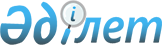 Жамбыл облысы аумағында карантиндік режимді енгізе отырып, карантинді аймақты белгілеу туралыЖамбыл облысы әкімдігінің 2024 жылғы 26 ақпандағы № 43 қаулысы
      "Қазақстан Республикасындағы жергілікті мемлекеттік басқару және өзін-өзі басқару туралы" Қазақстан Республикасының Заңына, "Өсімдік карантині туралы" Қазақстан Республикасының Заңына сәйкес және "Қазақстан Республикасы Ауыл шаруашылығы министрлігі Агроөнеркәсіптік кешендегі мемлекеттік инспекция комитетінің Жамбыл облыстық аумақтық инспекциясы" мемлекеттік мекемесінің 2023 жылғы 11 желтоқсандағы № 6-3-5/636 ұсынысы негізінде Жамбыл облысының әкімдігі ҚАУЛЫ ЕТЕДІ:
      1. Осы қаулының 1, 2, 3, 4, 5, 6-қосымшаларына сәйкес Жамбыл облысының аумағында залалданған алқаптар көлемінде карантиндік режим енгізіле отырып, карантин аймағы белгіленсін.
      2. "Жамбыл облысы әкімдігінің ауыл шаруашылығы басқармасы" коммуналдық мемлекеттік мекемесі заңнамада белгіленген тәртіппен:
      1) осы қаулыға қол қойылған күннен бастап бес жұмыс күні ішінде оның қазақ және орыс тілдеріндегі электрондық түрдегі көшірмесін Қазақстан Республикасы Әділет министрлігінің "Қазақстан Республикасының Заңнама және құқықтық ақпарат институты" шаруашылық жүргізу құқығындағы республикалық мемлекеттік кәсіпорнының Жамбыл облысы бойынша филиалына ресми жариялау және Қазақстан Республикасы нормативтік құқықтық актілерінің эталондық бақылау банкіне енгізу үшін жіберілуін;
      2) осы қаулының ресми жарияланғаннан кейін оның Жамбыл облысы әкімдігінің интернет-ресурсында орналастырылуын қамтамасыз етсін.
      3. Аудандар мен Тараз қаласының әкімдері осы қаулыдан туындайтын шаралардың қабылдануын қамтамасыз етсін.
      4. Осы қаулының орындалуын бақылау Жамбыл облысы әкімінің жетекшілік ететін орынбасарына жүктелсін.
      5. Осы қаулы оның алғашқы ресми жарияланған күнінен кейін күнтізбелік он күн өткен соң қолданысқа енгізіледі. Жамбыл облысы аумағында жатаған (қызғылт) у кекіремен (Acroptilon repens D.C.) зақымданған алқаптар көлемінде карантин режимі енгізілген карантин аймағы Жамбыл облысы аумағында арам сояумен (Cuscuta sp.) зақымданған алқаптар көлемінде карантин режимі енгізілген карантин аймағы Жамбыл облысы аумағында жеміс ағаштарының бактериялық күйігімен (Erwinia amylovora (Burrill) Winston et al.) зақымданған алқаптар көлемінде карантин режимі енгізілген карантин аймағы Жамбыл облысы аумағында тікенекті алқамен (Solanum rostratum Dun.) зақымданған алқаптар көлемінде карантин режимі енгізілген карантин аймағы Жамбыл облысы аумағында карантиндік зиянкестермен зақымданған алқаптар көлемінде карантин режимі енгізілген карантин аймағы Жамбыл облысы аумағында картоптың алтын түстес жұмырқұрты (Globodera rostochiensis (Wollenweber) Behrens зақымданған алқаптар көлемінде карантин режимі енгізілген карантин аймағы
					© 2012. Қазақстан Республикасы Әділет министрлігінің «Қазақстан Республикасының Заңнама және құқықтық ақпарат институты» ШЖҚ РМК
				
      Жамбыл облысының 

      әкімі 

Е. Қарашөкеев
Жамбыл облысы әкімдігінің
2024 жылғы "___" ақпандағы
№___қаулысына 1-қосымша
№
Аудандық округтердің және қалалардың атауы
Жер учаскесінің тиесілігі
Зақымданған алаң, гектар
1
Байзақ ауданы
Байзақ ауданы
Байзақ ауданы
Ботамойнақ 
"Жамбыл" облысы әкімдігінің жолаушылар көлігі және автомобиль жолдары басқармасы" коммуналдық мемлекеттік мекемесі
75
Ботамойнақ 
"Үшбұлақ" станциясы
3
Ботамойнақ 
"ҚазАвтоЖол" Ұлттық Компаниясы" акционерлік қоғамы Жамбыл облыстық филиалы
39
Ботамойнақ 
"Шарипов" шаруа қожалығы
120
Ботамойнақ 
"Байлық" шаруа қожалығы
54,4
Ботамойнақ 
"Ердос" шаруа қожалығы
66,53
Дихан
"Жамбыл" облысы әкімдігінің жолаушылар көлігі және автомобиль жолдары басқармасы" коммуналдық мемлекеттік мекемесі
45
Дихан
"Ақжол-7" шаруа қожалығы
587
Дихан
"Еркебұлан" шаруа қожалығы
35
Жаңатұрмыс
"Ақшолақ" станциясы
3
Жаңатұрмыс
"Қарақұм" шаруа қожалығы
5
Жалғызтөбе
"Жетібай" шаруа қожалығы
530
Сазтерек
Байзақ ауданы әкімдігінің "Тұрғын үй-комуналдық шаруашылық, жолаушылар көлігі және автомобиль жолдары бөлімі" коммуналдық мемлекеттік мекемесі
11
Сазтерек
"Бапыш Сейсенбай" шаруа қожалығы
255
Сазтерек
Ауылдық округ жері
0,28
Сазтерек
"Саят" шаруа қожалығы
27
Сазтерек
"Азамат" шаруа қожалығы
6
Түймекент
"Түймекент-2030" шаруа қожалығы
37
Түймекент
"Достық-99" шаруа қожалығы
281
Түймекент
"Жанар" шаруа қожалығы
200
"Ақжар" шаруа қожалығы
73,5
Үлгілі
"Үлгілі-2005" жауапкершілігі шектеулі серіктестігі
100
Үлгілі
"Туран" шаруа қожалығы
20
Үлгілі
"Радмир" шаруа қожалығы
30
Үлгілі
"Расул" шаруа қожалығы
30
Үлгілі
"Аида" жеке кәсіпкер
30
Ынтымақ
"Қанағат" шаруа қожалығы
45
Ынтымақ
"Ынтымақ-2004" шаруа қожалығы
432
Ынтымақ
"Рахымбек" шаруа қожалығы
462
Аудан бойынша барлығы
Аудан бойынша барлығы
3602,71
2
Жамбыл ауданы
Жамбыл ауданы
Жамбыл ауданы
Ақбастау
"Жамбыл облысы әкімдігінің жолаушылар көлігі және автомобиль жолдары басқармасы" коммуналдық мемлекеттік мекемесі
6
Айша бибі
"ҚазАвтоЖол" Ұлттық Компаниясы" акционерлік қоғамы Жамбыл облыстық филиалы
10
Айша бибі
Мемлекеттік жер қоры
102
Аса
Жамбыл ауданы әкімдігінің "Тұрғын үй-комуналдық шаруашылық, жолаушылар көлігі және автомобиль жолдары бөлімі" коммуналдық мемлекеттік мекемесі
5
Аса
"Жамбыл облысы әкімдігінің жолаушылар көлігі және автомобиль жолдары басқармасы" коммуналдық мемлекеттік мекемесі
8
Бесағаш
"Жамбыл облысы әкімдігінің жолаушылар көлігі және автомобиль жолдары басқармасы" коммуналдық мемлекеттік мекемесі
8
Ерназар
"Жамбыл облысы әкімдігінің жолаушылар көлігі және автомобиль жолдары басқармасы" коммуналдық мемлекеттік мекемесі
5
Ерназар
Мемлекеттік жер қоры
220
Ерназар
"Сембин" шаруа қожалығы
20
Ерназар
"Дінбаев" шаруа қожалығы
29
Жамбыл ауданы әкімдігінің "Тұрғын үй-комуналдық шаруашылық, жолаушылар көлігі және автомобиль жолдары бөлімі" коммуналдық мемлекеттік мекемесі
8
Жамбыл
"Шайқорық" станциясы
6
Жамбыл
"Ақжол" шаруа қожалығы
55
Көлқайнар
"ҚазАвтоЖол" Ұлттық Компаниясы" акционерлік қоғамы Жамбыл облыстық филиалы
50
Көлқайнар
Жамбыл ауданы әкімдігінің "Тұрғын үй-комуналдық шаруашылық, жолаушылар көлігі және автомобиль жолдары бөлімі" коммуналдық мемлекеттік мекемесі
14
Көлқайнар
"Жамбыл облысы әкімдігінің жолаушылар көлігі және автомобиль жолдары басқармасы" коммуналдық мемлекеттік мекемесі 
40
Көлқайнар
"Қызыл Дихан" шаруа қожалығы
70
Қаракемер
"Жамбыл облысы әкімдігінің жолаушылар көлігі және автомобиль жолдары басқармасы" коммуналдық мемлекеттік мекемесі 
3
Қаракемер
Жамбыл ауданы әкімдігінің "Тұрғын үй-комуналдық шаруашылық, жолаушылар көлігі және автомобиль жолдары бөлімі" коммуналдық мемлекеттік мекемесі
20
Қарой
Е. Қалдыбеков, жеке тұлға
40
Қарасу
Жамбыл ауданы әкімдігінің "Тұрғын үй-комуналдық шаруашылық, жолаушылар көлігі және автомобиль жолдары бөлімі" коммуналдық мемлекеттік мекемесі
3
Қарасу
"Пионер" өндірістік кооперативі
43
Өрнек
"Ауғанбаев Д." шаруа қожалығы
2,8
Өрнек
"Жақсылық" шаруа қожалығы
4
Өрнек
"Саза Батыр" шаруа қожалығы
10
Өрнек
"Кабулов Б." шаруа қожалығы
6
Өрнек
"Коскелбав Б." шаруа қожалығы
8
Өрнек
"Беркінбаев" шаруа қожалығы
5,6
Өрнек
Жамбыл ауданы әкімдігінің "Тұрғын үй-комуналдық шаруашылық, жолаушылар көлігі және автомобиль жолдары бөлімі" коммуналдық мемлекеттік мекемесі
20
Полатқосшы
"ҚазАвтоЖол" Ұлттық Компаниясы" акционерлік қоғамы Жамбыл облыстық филиалы
3
Аудан бойынша барлығы
Аудан бойынша барлығы
824,4
3
Жуалы ауданы
Жуалы ауданы
Жуалы ауданы
Бауыржан Момышұлы
"Жібек жолы" шаруа қожалығы
1,7
Бауыржан Момышұлы
"СТС" жауапкершілігі шектеулі серіктестігі
0,5
Бауыржан Момышұлы
"Н. Байдалиев" жеке кәсіпкер
1,5
Бауыржан Момышұлы
"Боранды" станциясы
0,5
Бауыржан Момышұлы
"Сұрым" станциясы
0,6
Бауыржан Момышұлы
"Мамедов" жеке кәсіпкер
0,3
Боралдай
"Бесбай" шаруа қожалығы
92
Боралдай
"Асылхан" шаруа қожалығы
50
Боралдай
"Гүлнәр" шаруа қожалығы
9
Боралдай
"Жамбыл облысы әкімдігінің жолаушылар көлігі және автомобиль жолдары басқармасы" коммуналдық мемлекеттік мекемесі
5
Жетітөбе
"Қыдырәлі" шаруа қожалығы
23
Жетітөбе
"Мейрамбек" шаруа қожалығы
32
Жетітөбе
"Арби" шаруа қожалығы
6
Жетітөбе
"Жамбыл облысы әкімдігінің жолаушылар көлігі және автомобиль жолдары басқармасы" коммуналдық мемлекеттік мекемесі
4
Көкбастау
"ҚазАвтоЖол" Ұлттық Компаниясы" акционерлік қоғамы Жамбыл облыстық филиалы
50
Қарасаз
№16 Жуалы аудандық кәсіптік колледжі
21
"Жамбыл облысы әкімдігінің жолаушылар көлігі және автомобиль жолдары басқармасы" коммуналдық мемлекеттік мекемесі
2
Қошқарата
"Бақдәулет" шаруа қожалығы
45
Қошқарата
"Ақиқат" шаруа қожалығы
61
Қошқарата
"Тоғжан" шаруа қожалығы
12
Қошқарата
"Береке" шаруа қожалығы
9
Қошқарата
"Мейрман" шаруа қожалығы
9
Қошқарата
"Диас" шаруа қожалығы
5
Қошқарата
"Агро-Ордахан-1" шаруа қожалығы
40
Қошқарата
мемлекттік жер қоры
600
Қошқарата
"Айбын" шаруа қожалығы
300
Қызыларық
"Жамбыл облысы әкімдігінің жолаушылар көлігі және автомобиль жолдары басқармасы" коммуналдық мемлекеттік мекемесі
40
Мыңбұлақ
Мемлекеттік жер қоры
300
Нұрлыкент
"Жамбыл облысы әкімдігінің жолаушылар көлігі және автомобиль жолдары басқармасы" коммуналдық мемлекеттік мекемесі
3,5
Нұрлыкент
"ҚазАвтоЖол" Ұлттық Компаниясы" акционерлік қоғамы Жамбыл облыстық филиалы
49
Аудан бойынша барлығы
Аудан бойынша барлығы
1772,6
4
Қордай ауданы
Қордай ауданы
Қордай ауданы
Ауқатты
"Қордай ауданы әкімдігінің тұрғын үй-коммуналдық шаруашылық, жолаушылар көлігі және автомобиль жолдары бөлімі" коммуналдық мемлекеттік мекемесі
10
Ауқатты
"ҚазАвтоЖол" Ұлттық Компаниясы" акционерлік қоғамы Жамбыл облысы Қордай аудандық ДЭУ-34
30
Бетқайнар
"ҚазАвтоЖол" Ұлттық Компаниясы" акционерлік қоғамы Жамбыл облысы Қордай аудандық ДЭУ-34
20
Бетқайнар
"Нур-Ал" жауапкершілігі шектеулі серіктестігі
70
Бетқайнар
"Мақұлбаев" шаруа қожалығы
100
Бетқайнар
"Қордай ауданы әкімдігінің тұрғын үй-коммуналдық шаруашылық, жолаушылар көлігі және автомобиль жолдары бөлімі" коммуналдық мекемесі
30
Жамбыл
"ҚазАвтоЖол" Ұлттық Компаниясы" акционерлік қоғамы Жамбыл облыстық филиалы
10
Қақпатас
"ҚазАвтоЖол" Ұлттық Компаниясы" акционерлік қоғамы Жамбыл облысы Қордай аудандық ДЭУ-34
20
Қасық
"ҚазАвтоЖол" Ұлттық Компаниясы" акционерлік қоғамы Жамбыл облысы Қордай аудандық ДЭУ-34
32
Қасық
"Нұр" шаруа қожалығы
120
Қасық
"Жеміс" шаруа қожалығы
100
Қарасу
"ҚазАвтоЖол" Ұлттық Компаниясы" акционерлік қоғамы Жамбыл облыстық филиалы
20
Қордай
"Қордай ауданы әкімдігінің тұрғын үй-коммуналдық шаруашылық, жолаушылар көлігі және автомобиль жолдары бөлімі" коммуналдық мекемесі
20
Қордай
"Афион-Қордай" жауапкершілігі шектеулі серіктестігі
520
Қордай
Әкімдікке қарасты жер
400
Сарыбұлақ
"Самғау" шаруа қожалығы
490
Сарыбұлақ
"Сарыбұлақ" жауапкершілігі шектеулі серіктестігі
1832
Үлкен Сұлутөр
"Сұлутөр" шаруа қожалығы
500
Аудан бойынша барлығы
Аудан бойынша барлығы
4324
5
Меркі ауданы
Меркі ауданы
Меркі ауданы
Ақтоған
"ҚазАвтоЖол" Ұлттық Компаниясы" акционерлік қоғамы Жамбыл облыстық филиалы
12
Ақтоған
"Құрман" шаруа қожалығы
150
Ақтоған
"Ақтоған Агро Өнімдері" шаруа қожалығы
130
Ақтоған
"Сақтаған" шаруа қожалығы
20
Аспара
"ҚазАвтоЖол" Ұлттық Компаниясы" акционерлік қоғамы Жамбыл облыстық филиалы
2,5
Аспара
"Ақжол" шаруа қожалығы
180
Аспара
"Табыс" шаруа қожалығы
270
Аспара
"Нұр Ислам" шаруа қожалығы
50
"Мариям" шаруа қожалығы
60
"Аспара" өндірістік кооперативі
500
Ақермен
"Меркі" Асыл тұқымды зауыты" акционерлік қоғамы
1340
Ақермен
"Меркі АТЗ" акционерлік қоғамы
450
Андас Батыр
Меркі ауданы әкімдігінің мемлекеттік жер қоры
40
Жамбыл
"ҚазАвтоЖол" Ұлттық Компаниясы" акционерлік қоғамы" Жамбыл облыстық филиалы
6
Жаңатоған
"Бөлекбай" шаруа қожалығы
200
Жаңатоған
"Азербайжан" шаруа қожалығы
350
Жаңатоған
Ауылдық округ жері
500
Жаңатоған
"Тұрсын-Нуридин" шаруа қожалығы
36
Жаңатоған
"Өскен" шаруа қожалығы
44
Жаңатоған
"Өсер-сай" шаруа қожалығы
218
Жаңатоған
"Олжас" шаруа қожалығы
190
Жаңатоған
"Ақпейіл" шаруа қожалығы
100
Жаңатоған
"Хадиша" шаруа қожалығы
25
Жаңатоған
"Майтөбе" шаруа қожалығы
50
Кеңес
"ҚазАвтоЖол" Ұлттық Компаниясы" акционерлік қоғамы" Жамбыл облыстық филиалы
10,5
Кеңес
ауылдық округ жері
1396
Кеңес
"Смарт-Агро" жауапкершілігі шектеулі серіктестігі
1393
Кеңес
"Гүл-Мах-Жан" шаруа қожалығы
34
Кеңес
"Мұра" шаруа қожалығы
326
Кеңес
"Санат" шаруа қожалығы
34
Кеңес
"Нұрлыбек" шаруа қожалығы
25
Кеңес
"Кеңес" шаруа қожалығы
300
Кеңес
"Төлепбек" шаруа қожалығы
19
Кеңес
"Ашкен" шаруа қожалығы
204
Ойтал
"Бағжан" шаруа қожалығы
9
Ойтал
"ИП Хасанбаев" шаруа қожалығы
10
Ойтал
"Ақпейіл" шаруа қожалығы
57
Ойтал
"Олжа" шаруа қожалығы
24
Ойтал
"Бабалы" шаруа қожалығы
50
Ойтал
"Екпін-С" шаруа қожалығы
312
Ойтал
"Қажымұхан" шаруа қожалығы
136
Ойтал
"Алижан" шаруа қожалығы
96
Ойтал
"Абирбек" шаруа қожалығы
76
Ойтал
Ауылдық округ жері
30
Ойтал
"Сағынбай" шаруа қожалығы
92
Ойтал
"Мыхан Орда" жауапкершілігі шектеулі серіктестігі
100
Сарымолдаев
"ҚазАвтоЖол" Ұлттық Компаниясы" акционерлік қоғамы" Жамбыл облыстық филиалы
5,5
Сарымолдаев
"Жылы-Бұлақ" жауапкершілігі шектеулі серіктестігі
700
Сарымолдаев
"Красный восток" шаруа қожалығы
85
Тәтті
Ауылдық округ жері
700
Тәтті
"Самрат" шаруа қожалығы
500
Тұрар Рысқұлов
"ҚазАвтоЖол" Ұлттық Компаниясы" акционерлік қоғамы" Жамбыл облыстық филиалы
6,5
Тұрар Рысқұлов
"Әмір" шаруа қожалығы
88
Тұрар Рысқұлов
"Нұржас" шаруа қожалығы
39
Тұрар Рысқұлов
"Нурия" шаруа қожалығы
300
"Дулат-Даукен" шаруа қожалығы
5
"Беден" шаруа қожалығы
11
"Азат У" шаруа қожалығы
38
"Тлеу" шаруа қожалығы
18
"Хейроддин" шаруа қожалығы
4
"Закир-М" шаруа қожалығы
12
"Қайсар Т" шаруа қожалығы
29
Ауылдық округ жері
23
Аудан бойынша барлығы
Аудан бойынша барлығы
12 221
6
Мойынқұм ауданы
Мойынқұм ауданы
Мойынқұм ауданы
Бірлік
Мемлекеттік жер қоры
29
"Жамбыл облысы әкімдігінің жолаушылар көлігі және автомобиль жолдары басқармасы" коммуналдық мемлекеттік мекемесі
1,4
Кеңес
"Айдарбек" шаруа қожалығы
8
Қызылтал
"Жамбыл облысы әкімдігінің жолаушылар көлігі және автомобиль жолдары басқармасы" коммуналдық мемлекеттік мекемесі
1,3
Мемлекеттік жер қоры
30
Қызылотау
Мемлекеттік жер қоры
20
Қарабөгет
"Жамбыл облысы әкімдігінің жолаушылар көлігі және автомобиль жолдары басқармасы" коммуналдық мемлекеттік мекемесі
101,8
Аудан бойынша барлығы
Аудан бойынша барлығы
191,5
7
Сарысу ауданы
Сарысу ауданы
Сарысу ауданы
Байқадам
"Жамбыл облысы әкімдігінің жолаушылар көлігі және автомобиль жолдары басқармасы" коммуналдық мемлекеттік мекемесі
1,6
Жаңаталап
"Жамбыл облысы әкімдігінің жолаушылар көлігі және автомобиль жолдары басқармасы" коммуналдық мемлекеттік мекемесі
5,6
Жайылма
"Жамбыл облысы әкімдігінің жолаушылар көлігі және автомобиль жолдары басқармасы" коммуналдық мемлекеттік мекемесі
14
Игілік
"Игілік" өндірістік кооперативі
135
Түркістан
"Мақсары өнімдері" шаруа қожалығы
50
Түркістан
"Ұшқын" шаруа қожалығы
60
Түркістан
"Байымбет" шаруа қожалығы
52
Түркістан
"Ақбастау" шаруа қожалығы
55
Түркістан
"Бауыржан-К" шаруа қожалығы
40
Түркістан
"Болашақ" шаруа қожалығы
30
Түркістан
"Әділет" шаруа қожалығы
30
Түркістан
"Бақыт-Н" шаруа қожалығы
30
Түркістан
"Арыстанды" шаруа қожалығы
40
Түркістан
"Махмуд - Ф" шаруа қожалығы
30
Аудан бойынша барлығы
Аудан бойынша барлығы
573,2
8
Талас ауданы
Талас ауданы
Талас ауданы
Ақкөл
"Жамбыл облысы әкімдігінің жолаушылар көлігі және автомобиль жолдары басқармасы" коммуналдық мемлекеттік мекемесі
12
Берікқара
"Жамбыл облысы әкімдігінің жолаушылар көлігі және автомобиль жолдары басқармасы" коммуналдық мемлекеттік мекемесі
20
Берікқара
"Берікқара" шаруа қожалығы
185
Берікқара
"Айбек" шаруа қожалығы
50
Берікқара
"Нұрислам" шаруа қожалығы
35
Берікқара
"Жайсан" шаруа қожалығы
5
Берікқара
"Бекжан" шаруа қожалығы
30
Берікқара
"Майтөбе" өндірістік кооперативі
30
Қасқабұлақ
"Қасқабұлақ" шаруа қожалығы
182
Қаратау
"Жамбыл облысы әкімдігінің жолаушылар көлігі және автомобиль жолдары басқармасы" коммуналдық мемлекеттік мекемесі
11
Ойық
"Жамбыл облысы әкімдігінің жолаушылар көлігі және автомобиль жолдары басқармасы" коммуналдық мемлекеттік мекемесі
30
Аудан бойынша барлығы
Аудан бойынша барлығы
590
9
Т. Рысқұлов ауданы
Т. Рысқұлов ауданы
Т. Рысқұлов ауданы
Абай
"ҚазАвтоЖол" Ұлттық Компаниясы" акционерлік қоғамы" Жамбыл облыстық филиалы
30
Абай
"Нартай" шаруа қожалығы
150
Ақбұлақ
"Жамбыл облысы әкімдігінің жолаушылар көлігі және автомобиль жолдары басқармасы" коммуналдық мемлекеттік мекемесі
5
Ақбұлақ
"Жасмин" ауыл шаруашылығы өндірістік кооперативі жері
1800
Ақбұлақ
Ауылдық округ жері
300
Ақыртөбе
"ҚазАвтоЖол" Ұлттық Компаниясы" акционерлік қоғамы" Жамбыл облыстық филиалы
20
Ақыртөбе
"Ақыртөбе" станциясы
7
Ақниет
"Ермаханбет" шаруа қожалығы
100
Жаңатұрмыс
"ҚазАвтоЖол" Ұлттық Компаниясы" акционерлік қоғамы" Жамбыл облыстық филиалы
60
Жаңатұрмыс
Ауылдық округ жері
1100
Көгершін
"Жамбыл облысы әкімдігінің жолаушылар көлігі және автомобиль жолдары басқармасы" коммуналдық мемлекеттік мекемесі
2
Көгершін
"ҚазАвтоЖол" Ұлттық Компаниясы" акционерлік қоғамы" Жамбыл облыстық филиалы
30
Көгершін
"Кең дала" шаруа қожалығы
800
Көгершін
"Ақтоған" шаруа қожалығы
3100
Көгершін
Ауылдық округ жері
300
Көкдөнен
"ҚазАвтоЖол" Ұлттық Компаниясы" акционерлік қоғамы" Жамбыл облыстық филиалы
30
Қарақыстақ
"Жамбыл облысы әкімдігінің жолаушылар көлігі және автомобиль жолдары басқармасы" коммуналдық мемлекеттік мекемесі
10
Қарақыстақ
"ҚазАвтоЖол" Ұлттық Компаниясы" акционерлік қоғамы" Жамбыл облыстық филиалы
60
Қарақыстақ
"Қарақыстақ" шаруа қожалығы
40
Қарақыстақ
"Степан" шаруа қожалығы
500
Қарақыстақ
"Қарасарт" шаруа қожалығы
35
Құлан
"ҚазАвтоЖол" Ұлттық Компаниясы" акционерлік қоғамы" Жамбыл облыстық филиалы
20
Құлан
"Шалқар" шаруа қожалығы
305
Құмарық
"ҚазАвтоЖол" Ұлттық Компаниясы" акционерлік қоғамы" Жамбыл облыстық филиалы
30
Құмарық
Ауылдық округ жері
420
Құмарық
"Ернұр" шаруа қожалығы
400
Құмарық
"Бай Алғабас" шаруа қожалығы
130
Қайыңды
"Тұрар Рысқұлов ауданы әкімдігінің тұрғын үй-коммуналдық шаруашылық, жолаушылар көлігі және автомобиль жолдары бөлімі" коммуналдық мемлекеттік мекемесі
10
Қорағаты
"Қорағаты" станциясы
5
Қорағаты
"Көкірек" шаруа қожалығы
100
Қорағаты
"Жамбыл нан" шаруа қожалығы
20
Қорағаты
Ауылдық округ жері
800
Луговой
"Луговое" станциясы ("Sugartrade" жауапкершілігі шектеулі серіктестігі)
2
Луговой
"Луговое" станциясы
2
Өрнек
"Жамбыл облысы әкімдігінің жолаушылар көлігі және автомобиль жолдары басқармасы" коммуналдық мемлекеттік мекемесі
5
Өрнек
"ҚазАвтоЖол" Ұлттық Компаниясы" акционерлік қоғамы" Жамбыл облыстық филиалы
60
Өрнек
"Шәушен" шаруа қожалығы
750
Өрнек
"Ақбұақ" жауапкершілігі шектеулі серіктестігі
120
Өрнек
"Ердәулет" шаруа қожалығы
50
Өрнек
"Атамекен өнім" жауапкершілігі шектеулі серіктестігі
60
Өрнек
"Нұрдәулет" шаруа қожалығы
800
Тереңөзек
"Бүркіт" шаруа қожалығы
300
Аудан бойынша барлығы
Аудан бойынша барлығы
12868
10
Шу ауданы
Шу ауданы
Шу ауданы
Ақсу
"ҚазАвтоЖол" Ұлттық Компаниясы" акционерлік қоғамы" Жамбыл облыстық филиалы
45
Бірлік
"Бірлік" станциясы
10
Д. Қонаев
Мемлекеттік жер қоры
220
Далақайнар
"Дәурен-1" шаруа қожалығы
40
Далақайнар
"AgroFoodKz" жауапкершілігі шектеулі серіктестігі
200
Ескішу
"ҚазАвтоЖол" Ұлттық Компаниясы" акционерлік қоғамы" Жамбыл облыстық филиалы
15
Ескішу
"Қызылша" жауапкершілігі шектеулі серіктестігі
20
Қорағаты
Мемлекеттік жер қоры
240
Тасөткел
"Тасөткел" жауапкершілігі шектеулі серіктестігі
1000
Тасөткел
"Медеу" шаруа қожалығы
1000
Төлеби
"Абылай" шаруа қожалығы
1000
Шоқпар
"Жамбыл облысы әкімдігінің жолаушылар көлігі және автомобиль жолдары басқармасы" коммуналдық мемлекеттік мекемесі
30
Шу қаласы
Шу станциясы
32,1
Шу қаласы
"Югай" жеке кәсіпкер
1
Аудан бойынша барлығы
Аудан бойынша барлығы
3853,1
11
Тараз қаласы
Тараз қаласы
Тараз қаласы
Тараз қаласы
"Тараз" темір жол станциясы
9
Тараз қаласы
"Сейтбеков Т" жеке кәсіпкер
3,5
Тараз қаласы
"FruitHous" жауапкершілігі шектеулі серіктестігі
0,3
Тараз қаласы
"Ақ бидай-Тараз" жауапкершілігі шектеулі серіктестігі
13
Тараз қаласы
"Жамбыл Дархан" жауапкершілігі шектеулі серіктестігі (темір жол бойы)
0,1
Тараз қаласы
"ТаразКөлікЖолы" жауапкершілігі шектеулі серіктестігі
8,1
Тараз қаласы
"Жамбыл Дархан" жауапкершілігі шектеулі серіктестігі (қойма орналасқан аумағы)
2,6
Тараз қаласы
"Фабрика ПОШ" жауапкершілігі шектеулі серіктестігі (темір жол бойы)
0,18
Тараз қаласы
"Бердалиев" жеке тұлға
0,07
Тараз қаласы
"Сергиенко" жеке кәсіпкер
0,15
Тараз қаласы
"ТаразЭнергоОрталық" акционерлік қоғамы
1,5
Тараз қаласы
"ТаразҚұрылысИнвест" жауапкершілігі шектеулі серіктестігі
0,06
Тараз қаласы
"ДС-ТАС" жауапкершілігі шектеулі серіктестігі
1,5
Тараз қаласы
"Fasttranzitt" жеке кәсіпкер
1,9
Тараз қаласы
"Шахбос" жауапкершілігі шектеулі серіктестігі (темір жол тұйығы қойма аумағымен бірге)
3,045
Тараз қаласы
"Шахбос" жауапкершілігі шектеулі серіктестігі (Бұрыл станциясынан келетін темір жол бойы)
1,6
"Тараз қалалық әкімдігінің тұрғын үй-коммуналдық шаруашылық, жолаушылар көлігі және автомобиль жолдары бөлімі" коммуналдық мекемесі
"Тараз қалалық әкімдігінің тұрғын үй-коммуналдық шаруашылық, жолаушылар көлігі және автомобиль жолдары бөлімі" коммуналдық мекемесі
"Тараз қалалық әкімдігінің тұрғын үй-коммуналдық шаруашылық, жолаушылар көлігі және автомобиль жолдары бөлімі" коммуналдық мекемесі
Тараз қаласы
"Тараз қаласы әкімдігінің тұрғын жай-коммуналдық шаруашылық, жолаушы көлігі және автомобиль жолдары бөлімі" коммуналдық мемлекеттік мекемесі (Жамбыл даңғылы оң жағы) 
1,5
Тараз қаласы
"Тараз қаласы әкімдігінің тұрғын жай-коммуналдық шаруашылық, жолаушы көлігі және автомобиль жолдары бөлімі" коммуналдық мемлекеттік мекемесі (Жамбыл даңғылы сол жағы) 
0,08
Төлеби көшесі
1,3
Тәуке хан көшесі
0,1
Желтоқсан көшесі
4
Тараз айналмалы жолы
1
Асанбай Асқаров көшесі
1,8
Байзақ Батыр көшесі
2
Қолбасшы Қойгелді көшесі
2
"Ұлы дала" мөлтек ауданы
6
Қала бойынша барлығы
Қала бойынша барлығы
66,385
Облыс бойынша барлығы
Облыс бойынша барлығы
Облыс бойынша барлығы
40 886,895Жамбыл облысы әкімдігінің
2024 жылғы "___" ақпандағы
№___қаулысына 2-қосымша
№
Аудандық округтердің және қалалардың атауы
Жер учаскесінің тиесілігі
Зақымданған алаң, гектар
1
Байзақ ауданы
Байзақ ауданы
Байзақ ауданы
Ботамойнақ
"Жамбыл облысы әкімдігінің жолаушылар көлігі және автомобиль жолдары басқармасы" коммуналдық мемлекеттік мекемесі
28
Дихан
"Жамбыл облысы әкімдігінің жолаушылар көлігі және автомобиль жолдары басқармасы" коммуналдық мемлекеттік мекемесі
9
Дихан
"Байзақ ауданы әкімдігінің тұрғын үй-коммуналдық шаруашылық, жолаушылар көлігі және автомобиль жолдары бөлімі" коммуналдық мемлекеттік мекемесі
5
Жалғызтөбе
"Жамбыл облысы әкімдігінің жолаушылар көлігі және автомобиль жолдары басқармасы" коммуналдық мемлекеттік мекемесі
5
Жаңатұрмыс
"Ниет" шаруа қожалығы
5
Жаңатұрмыс
"Жамбыл облысы әкімдігінің жолаушылар көлігі және автомобиль жолдары басқармасы" коммуналдық мемлекеттік мекемесі
8
Жаңатұрмыс
"Байзақ ауданы әкімдігінің тұрғын үй-коммуналдық шаруашылық, жолаушылар көлігі және автомобиль жолдары бөлімі" коммуналдық мемлекеттік мекемесі
7
Қостөбе
"Жамбыл облысы әкімдігінің жолаушылар көлігі және автомобиль жолдары басқармасы" коммуналдық мемлекеттік мекемесі
6
Қостөбе
"Тараз қалаллық әкімдігінің тұрғын үй-коммуналдық шаруашылық, жолаушылар көлігі және автомобиль жолдары бөлімі" коммуналдық мемлекеттік мекемесі
4
Қостөбе
"Erk-Oil" автокөлікке жанармай құю станциясы
0,3
Қостөбе
"Қазақстан темір жолы" Ұлттық компаниясы акционерлік қоғамы "Жамбыл магистралдық желі бөлімшесі" филиалы 
7,7
Қостөбе
Ауылдық округ жері
2,05
Сазтерек
"Байзақ ауданы әкімдігінің тұрғын үй-коммуналдық шаруашылық, жолаушылар көлігі және автомобиль жолдары бөлімі" коммуналдық мемлекеттік мекемесі
11
Түймекент
"Жамбыл облысы әкімдігінің жолаушылар көлігі және автомобиль жолдары басқармасы" коммуналдық мемлекеттік мекемесі
4
Темірбек
"Жамбыл облысы әкімдігінің жолаушылар көлігі және автомобиль жолдары басқармасы" коммуналдық мемлекеттік мекемесі
15
Үлгілі
"Алтын-бақ" шаруа қожалығы
6
Ынтымақ
"Жамбыл облысы әкімдігінің жолаушылар көлігі және автомобиль жолдары басқармасы" коммуналдық мемлекеттік мекемесі
1
Аудан бойынша барлығы
Аудан бойынша барлығы
124,05
2
Жамбыл ауданы
Жамбыл ауданы
Жамбыл ауданы
Аса
"Дүлдүл" шаруа қожалығы
3
Аса
"Нұрдаулет" шаруа қожалығы
7
"Ерсұлтан" шаруа қожалығы
9
Ақбастау
"Жамбыл облысы әкімдігінің жолаушылар көлігі және автомобиль жолдары басқармасы" коммуналдық мемлекеттік мекемесі
5
Бесағаш
"Жамбыл облысы әкімдігінің жолаушылар көлігі және автомобиль жолдары басқармасы" коммуналдық мемлекеттік мекемесі
1,5
Гродеково
"Жамбыл облысы әкімдігінің жолаушылар көлігі және автомобиль жолдары басқармасы" коммуналдық мемлекеттік мекемесі
0,5
Гродеково
"Жамбыл облысы әкімдігінің жолаушылар көлігі және автомобиль жолдары басқармасы" коммуналдық мемлекеттік мекемесі
2
Жамбыл
"Сады востока" жауапкершілігі шектеулі серіктестігі
0,15
Жамбыл
"Шайқорық" станциясының 4 өндірістік бөлімшесі 
0,003
Көлқайнар
"Қазавтожол" Ұлттық компаниясы акционерлік қоғамы Жамбыл облыстық филиалы
2
Көлқайнар
Жамбыл ауданы әкімдігінің "Тұрғын-үй коммуналдық шаруашылық, жолаушылар көлігі және автомобиль жолдары" бөлімі
6
Қаракемер
"Жамбыл облысы әкімдігінің жолаушылар көлігі және автомобиль жолдары басқармасы" коммуналдық мемлекеттік мекемесі
2
Өрнек
Жамбыл ауданы әкімдігінің "Тұрғын-үй коммуналдық шаруашылық, жолаушылар көлігі және автомобиль жолдары" бөлімі
5
Өрнек
"Ауғанбаев Д." шаруа қожалығы
3,6
Өрнек
Ауылдық округ жері
2
Өрнек
Жамбыл ауданы әкімдігінің "Тұрғын-үй коммуналдық шаруашылық, жолаушылар көлігі және автомобиль жолдары" бөлімі
2
Тоғызтарау
Жамбыл ауданы әкімдігінің "Тұрғын-үй коммуналдық шаруашылық, жолаушылар көлігі және автомобиль жолдары" бөлімі
3
Аудан бойынша барлығы
Аудан бойынша барлығы
53,753
3
Жуалы ауданы
Жуалы ауданы
Жуалы ауданы
Шақпақ ата
"Жуалы ауданы әкімдігінің тұрғын үй-коммуналдық шаруашылық, жолаушылар көлігі және автомобиль жолдары бөлімі" коммуналдық мемлекеттік мекемесі
2
Ақтөбе
"Жамбыл облысы әкімдігінің жолаушылар көлігі және автомобиль жолдары басқармасы" коммуналдық мемлекеттік мекемесі
0,4
Билікөл
"Жамбыл облысы Жуалы ауданы Билікөл ауылдық округі әкімінің аппараты" коммуналдық мемлекеттік мекемесі
4,3
Боралдай
"Жамбыл облысы әкімдігінің жолаушылар көлігі және автомобиль жолдары басқармасы" коммуналдық мемлекеттік мекемесі
5
Жетітөбе
"Жамбыл облысы әкімдігінің жолаушылар көлігі және автомобиль жолдары басқармасы" коммуналдық мемлекеттік мекемесі
4
Нұрлыкент
"Жуалы ауданы әкімдігінің тұрғын үй-коммуналдық шаруашылық, жолаушылар көлігі және автомобиль жолдары бөлімі" коммуналдық мемлекеттік мекемесі
1,5
Мыңбұлақ
"Жуалы ауданы әкімдігінің тұрғын үй-коммуналдық шаруашылық, жолаушылар көлігі және автомобиль жолдары бөлімі" коммуналдық мемлекеттік мекемесі
2
Қызыларық
"Жамбыл облысы әкімдігінің жолаушылар көлігі және автомобиль жолдары басқармасы" коммуналдық мемлекеттік мекемесі
2
Қарасаз
"Жамбыл облысы әкімдігінің жолаушылар көлігі және автомобиль жолдары басқармасы" коммуналдық мемлекеттік мекемесі
2
Аудан бойынша барлығы
Аудан бойынша барлығы
23,2
3
Қордай ауданы
Қордай ауданы
Қордай ауданы
Ауқатты
"Қордай ауданы әкімдігінің тұрғын үй-коммуналдық шаруашылық, жолаушылар көлігі және автомобиль жолдары бөлімі" коммуналдық мемлекеттік мекемесі
10
Ауқатты
"Қазавтожол" Ұлттық компаниясы акционерлік қоғамы Жамбыл облыстық филиалы
5
Алға
"Қазавтожол" Ұлттық компаниясы акционерлік қоғамы Жамбыл облыстық филиалы
4
Бетқайнар
"Қазавтожол" Ұлттық компаниясы акционерлік қоғамы Жамбыл облыстық филиалы
6
Жамбыл
"Қазавтожол" Ұлттық компаниясы акционерлік қоғамы Жамбыл облыстық филиалы
15
Қасық
"Қазавтожол" Ұлттық компаниясы акционерлік қоғамы Жамбыл облыстық филиалы
10
Қақпатас
"Қазавтожол" Ұлттық компаниясы акционерлік қоғамы Жамбыл облыстық филиалы
11
Қарасу
"Қазавтожол" Ұлттық компаниясы акционерлік қоғамы Жамбыл облыстық филиалы
3
Қордай
Қордай ауылының көше бойлары
5
Қордай
"Қазавтожол" Ұлттық компаниясы акционерлік қоғамы Жамбыл облыстық филиалы
5
Масанчи
"Қазавтожол" Ұлттық компаниясы акционерлік қоғамы Жамбыл облыстық филиалы
3
Сарыбұлақ
"Қазавтожол" Ұлттық компаниясы акционерлік қоғамы Жамбыл облыстық филиалы
8
Степной
"ҚазАвтоЖол" Ұлттық Компаниясы" акционерлік қоғамы" Жамбыл облысы Қордай аудандық ДЭУ-34
30
Аудан бойынша барлығы
Аудан бойынша барлығы
115
4
Меркі ауданы
Меркі ауданы
Меркі ауданы
Ақарал
Ауылдық округ жері
11
Андас батыр
Ауылдық округ жері
8
"Меркі ауданы әкімдігінің тұрғын үй-коммуналдық шаруашылық, жолаушылар көлігі және автомобиль жолдары бөлімі" коммуналдық мемлекеттік мекемесі
2
Аспара
Ауылдық округ жері
2
Ақермен
Ауылдық округ жері
2
Ақермен
"Жамбыл облысы әкімдігінің жолаушылар көлігі және автомобиль жолдары басқармасы" коммуналдық мемлекеттік мекемесі
2
Ақтоған
"Қазавтожол" Ұлттық компаниясы акционерлік қоғамы Жамбыл облыстық филиалы
2
Жаңатоған
ауылдық округ жері
3
Жаңатоған
"ҚазАвтоЖол" Ұлттық Компаниясы" акционерлік қоғамы" Жамбыл облыстық филиалы
3
Жамбыл
Ауылдық округ жері
7
Жамбыл
"Қуан и Д" шаруа қожалы
3
Кеңес
Ауылдық округ жері
3
Меркі
Су шаруашылығы жері
2
Ойтал
"Меркі ауданы әкімдігінің тұрғын үй-коммуналдық шаруашылық, жолаушылар көлігі және автомобиль жолдары бөлімі" коммуналдық мемлекеттік мекемесі
3
Сарымолдаев
ауылдық округ жері
3
Сарымолдаев
"Меркі ауданы әкімдігінің тұрғын үй-коммуналдық шаруашылық, жолаушылар көлігі және автомобиль жолдары бөлімі" коммуналдық мемлекеттік мекемесі
2
Сұрат
Ауылдық округ жері
2
Тәтті
Ауылдық округ жері
3
Тәтті
"Жамбыл облысы әкімдігінің жолаушылар көлігі және автомобиль жолдары басқармасы" коммуналдық мемлекеттік мекемесі
3
Аудан бойынша барлығы
Аудан бойынша барлығы
66
5
Мойынқұм ауданы
Мойынқұм ауданы
Мойынқұм ауданы
Бірлік
Әкімдік жері
1
Бірлік
"Жамбыл облысы әкімдігінің жолаушылар көлігі және автомобиль жолдары басқармасы" коммуналдық мемлекеттік мекемесі
2,4
Қызылтал
Әкімдік жері
1,3
"Жамбыл облысы әкімдігінің жолаушылар көлігі және автомобиль жолдары басқармасы" коммуналдық мемлекеттік мекемесі
2,6
Қызылотау
"Жамбыл облысы әкімдігінің жолаушылар көлігі және автомобиль жолдары басқармасы" коммуналдық мемлекеттік мекемесі
1,2
Қылышбай
"Жамбыл облысы әкімдігінің жолаушылар көлігі және автомобиль жолдары басқармасы" коммуналдық мемлекеттік мекемесі
6,7
Қарабөгет
"Жамбыл облысы әкімдігінің жолаушылар көлігі және автомобиль жолдары басқармасы" коммуналдық мемлекеттік мекемесі
1,5
Аудан бойынша барлығы
Аудан бойынша барлығы
16,7
6
Сарысу ауданы
Сарысу ауданы
Сарысу ауданы
Жаңатас қаласы
"Жамбыл облысы әкімдігінің жолаушылар көлігі және автомобиль жолдары басқармасы" коммуналдық мемлекеттік мекемесі
2,9
Жайылма
"Жамбыл облысы әкімдігінің жолаушылар көлігі және автомобиль жолдары басқармасы" коммуналдық мемлекеттік мекемесі
5
Жаңаарық
"Жамбыл облысы әкімдігінің жолаушылар көлігі және автомобиль жолдары басқармасы" коммуналдық мемлекеттік мекемесі
48
Игілік
"Сарысу ауданы әкімдігінің тұрғын үй-коммуналдық шаруашылық, жолаушылар көлігі және автомобиль жолдары бөлімі" коммуналдық мемлекеттік мекемесі
10
Аудан бойынша барлығы
Аудан бойынша барлығы
65,9
7
Талас ауданы
Талас ауданы
Талас ауданы
Ақкөл
Ауыл іші жері
1
"Жамбыл облысы әкімдігінің жолаушылар көлігі және автомобиль жолдары басқармасы" коммуналдық мемлекеттік мекемесі
3
Берікқара
"Жамбыл облысы әкімдігінің жолаушылар көлігі және автомобиль жолдары басқармасы" коммуналдық мемлекеттік мекемесі
75
Қаратау қаласы
"Қаратау" станциясы
0,86
Қаратау қаласы
Қаратау қаласы әкімі аппараты 
7
Қаратау
"Жамбыл облысы әкімдігінің жолаушылар көлігі және автомобиль жолдары басқармасы" коммуналдық мемлекеттік мекемесі
14
Қасқабұлақ
"Жамбыл облысы әкімдігінің жолаушылар көлігі және автомобиль жолдары басқармасы" коммуналдық мемлекеттік мекемесі
7
Тамды
Ауыл іші
1
Тамды
"Талас ауданы әкімдігінің тұрғын үй-коммуналдық шаруашылық, жолаушылар көлігі және автомобиль жолдары бөлімі" коммуналдық мемлекеттік мекемесі
8
"Жамбыл облысы әкімдігінің жолаушылар көлігі және автомобиль жолдары басқармасы" коммуналдық мемлекеттік мекемесі
8
Аудан бойынша барлығы
Аудан бойынша барлығы
124,86
8
Т.Рысқұлов ауданы
Т.Рысқұлов ауданы
Т.Рысқұлов ауданы
Абай
"ҚазАвтоЖол" Ұлттық Компаниясы" акционерлік қоғамы" Жамбыл облыстық филиалы
2
Ақыртөбе
"ҚазАвтоЖол" Ұлттық Компаниясы" акционерлік қоғамы" Жамбыл облыстық филиалы
10
Ақбұлақ
Ауылдық округ жері
2
Жаңатұрмыс
Ауылдық округ жері
3
Көкдөнен
Ауылдық округ жері
4
Көкдөнен
"Жамбыл облысы әкімдігінің жолаушылар көлігі және автомобиль жолдары басқармасы" коммуналдық мемлекеттік мекемесі
5
Қарақыстақ
"ҚазАвтоЖол" Ұлттық Компаниясы" акционерлік қоғамы" Жамбыл облыстық филиалы
2
Қарақыстақ
Ауылдық округ жері
10
Қорағаты
Ауылдық округ жері
8
Құлан
"ҚазАвтоЖол" Ұлттық Компаниясы" акционерлік қоғамы" Жамбыл облыстық филиалы
5
Құлан
"GELITA FRUTS" жауапкершілігі шектеулі серіктестігі
100
Луговой
"Т.Рысқұлов ауданы әкімдігінің тұрғын үй-коммуналдық шаруашылық, жолаушылар көлігі және автомобиль жолдары бөлімі" коммуналдық мемлекеттік мекемесі
4
Аудан бойынша барлығы
Аудан бойынша барлығы
155
9
Шу ауданы
Шу ауданы
Шу ауданы
Бірлікүстем
"Жамбыл облысы әкімдігінің жолаушылар көлігі және автомобиль жолдары басқармасы" коммуналдық мемлекеттік мекемесі
7
Дулат
"ҚазАвтоЖол" Ұлттық Компаниясы" акционерлік қоғамы" Жамбыл облыстық филиалы
20
Жаңақоғам
"Жамбыл облысы әкімдігінің жолаушылар көлігі және автомобиль жолдары басқармасы" коммуналдық мемлекеттік мекемесі
10
Қорағаты
"Жамбыл облысы әкімдігінің жолаушылар көлігі және автомобиль жолдары басқармасы" коммуналдық мемлекеттік мекемесі
15
Аудан бойынша барлығы
Аудан бойынша барлығы
52
10
Тараз қаласы
Тараз қаласы
Тараз қаласы
"Жамбыл облысы әкімдігінің жолаушылар көлігі және автомобиль жолдары басқармасы" коммуналдық мемлекеттік мекемесі
"Жамбыл облысы әкімдігінің жолаушылар көлігі және автомобиль жолдары басқармасы" коммуналдық мемлекеттік мекемесі
"Жамбыл облысы әкімдігінің жолаушылар көлігі және автомобиль жолдары басқармасы" коммуналдық мемлекеттік мекемесі
Тараз қаласы
Тараз-Аса жолы (Тараз қаласына қарасты бөлігі)
0,676
Тараз қаласы
Тараз қаласының айналмалы жолы және Тараз-Сарыкемер жолы (Тараз қаласына қарасты бөлігі)
0,18
Тараз қаласы
Айша бибі-Бектөбе-Шайқорық айналмалы жолы
1,0
"Тараз қалалық әкімдігінің тұрғын үй-коммуналдық шаруашылық, жолаушылар көлігі және автомобиль жолдары бөлімі" коммуналдық мемлекеттік мекемесі
"Тараз қалалық әкімдігінің тұрғын үй-коммуналдық шаруашылық, жолаушылар көлігі және автомобиль жолдары бөлімі" коммуналдық мемлекеттік мекемесі
"Тараз қалалық әкімдігінің тұрғын үй-коммуналдық шаруашылық, жолаушылар көлігі және автомобиль жолдары бөлімі" коммуналдық мемлекеттік мекемесі
Тараз қаласы
Жамбыл даңғылы
0,8
Тараз қаласы
Жамбыл даңғылының соңы
0,01
Тараз қаласы
Төле би көшесі
0,02
Тараз қаласы
Сыпатай батыр көшесі
0,002
Тараз қаласы
Абай көшесі
0,233
Тараз қаласы
Ташкент көшесі
0,003
Тараз қаласы
Байзақ батыр көшесі
0,052
Тараз қаласы
Қолбасшы Қойгелді көшесі
0,02
Тараз қаласы
Сәкен Сейфуллин көшесі
0,06
Тараз қаласы
Әл-Фараби көшесі
0,08
Тараз қаласы
Ыбырайым Сүлейменов көшесі
0,124
Тараз қаласы
Тәуке хан көшесі
0,01
Тараз қаласы
Айшабибі көшесі
0,01
Тараз қаласы
Александр Пушкин көшесі
0,01
Тараз қаласы
Қаратай Тұрысов көшесі
0,02
Тараз қаласы
Асанбай Асқаров көшесі
0,04
Тараз қаласы
Абай даңғылы
0,01
Тараз қаласы
Самарканд көшесі
0,01
Тараз қаласы
Жібек жолы көшесі
0,01
Тараз қаласы
Сейілхан Аққозиев көшесі
0,01
Тараз қаласы
Жүсіп Баласағұн көшесі
0,002
Тараз қаласы
Бейбітшілік көшесі
0,008
Тараз қаласы
Желтоқсан көшесі
0,02
Тараз қаласы
Жауғаш батыр көшесі
1,4
Тараз қаласы
Балуан Шолақ көшесі
0,01
Тараз қаласы
Қазақстан темір жолы Ұлттық компаниясы акционерлік қоғамы "Жамбыл магистралдық желі бөлімшесі" филиалы (Жауғаш батыр және Байқоразова көшелері қиылысын касіп өтетін темір жол өткелінен, Талас станциясына дейін)
3
Тараз қаласы
Михаил Лермонтов көшесі
0,01
Тараз қаласы
"Ұлы дала" мөлтек ауданы
1,5
Тараз қаласы
Байтана Батыр көшесі
0,55
Тараз қаласы
Тараз қаласы әкімдігінің "Тұрғын үй кооммуналдық шаруашылық, жолаушылар көлігі және автомобиль жолдары" бөлімі, Қызылжұлдыз ауылы, Апатаев көшесі
1
Тараз қаласы
Тараз қаласы әкімдігінің "Тұрғын үй кооммуналдық шаруашылық, жолаушылар көлігі және автомобиль жолдары" бөлімі, Қызылжұлдыз ауылы шекарасынан Байзақ ауданы шекарасына дейін (жол бойы)
1
Тараз қаласы
Тараз қаласы әкімдігінің "Тұрғын үй кооммуналдық шаруашылық, жолаушылар көлігі және автомобиль жолдары" бөлімі, Генерал С. Рахимов көшесі
0,9
Тараз қаласы
Тараз қаласы әкімдігінің "Тұрғын үй кооммуналдық шаруашылық, жолаушылар көлігі және автомобиль жолдары" бөлімі, Ұлбике ақын көшесі
0,8
Қала бойынша барлығы
Қала бойынша барлығы
13,59
Облыс бойынша барлығы
Облыс бойынша барлығы
Облыс бойынша барлығы
810,053Жамбыл облысы әкімдігінің
2024 жылғы "___" ақпандағы
№___қаулысына 3-қосымша
№
Аудандық округтердің атауы
Жер учаскесінің тиесілігі
Зақымданған алаң, гектар
1
Жамбыл ауданы
Жамбыл ауданы
Жамбыл ауданы
Ақбастау
"Аулие-Ата Алма" агроөнеркәсіптік кооператив
50
Қарасу 
"Пионер" өндірістік кооперативі
3
Қараой
"Қуаныш" шаруа қожалығы
18
Аудан бойынша барлығы
Аудан бойынша барлығы
71
2
Жуалы ауданы
Жуалы ауданы
Жуалы ауданы
Ақтөбе
"Мадина" шаруа қожалығы
3
Қарасаз
"Қоралас" шаруа қожалығы
19
Аудан бойынша барлығы
Аудан бойынша барлығы
22
Облыс бойынша барлығы
Облыс бойынша барлығы
Облыс бойынша барлығы
93Жамбыл облысы әкімдігінің
2024 жылғы "___" ақпандағы
№___қаулысына 4-қосымша
№
Аудандық округтердің және қала атауы
Мекеме мен көше атауы
Зақымданған алаң, гектар
1
Байзақ ауданы
Байзақ ауданы
Байзақ ауданы
Сарыкемер
"Заман" шаруа қожалығы
2,45
Аудан бойынша барлығы
Аудан бойынша барлығы
2,45
2
Жамбыл ауданы
Жамбыл ауданы
Жамбыл ауданы
Қараой
"Келешек" шаруа қожалығы
1,3
Аудан бойынша барлығы
Аудан бойынша барлығы
1,3
3
Тараз қаласы
Тараз қаласы
Тараз қаласы
Тараз қаласы
"Жамбыл облыстық әкімдігінің жолаушылар көлігі және автомобиль жолдары басқармасы" коммуналдық мемлекеттік мекемесі (Айша бибі көшесінің соңындағы жаңа көпірден Жамбыл ауданы шекарасына дейінгі)
6
Тараз қаласы
Қазыбек би көшесі
0,06
Тараз қаласы
Саңырақ батыр көшесі
1
Тараз қаласы
Айша бибі көшесінің соңындағы жаңа көпір маңы
1
Тараз қаласы
Целиноград және Қостанай көшелерінің қиылысы
0,25
Тараз қаласы
Шалғай Қарасу
0,3
Тараз қаласы
Байтана Батыр көшесі
0,55
Тараз қаласы
Ақтөбе көшесі
0,1
Тараз қаласы
Тектұрмас этно-мәдени кешені
1
Тараз қаласы
Тараз қаласы әкімдігінің "Тұрғын үй кооммуналдық шаруашылық, жолаушылар көлігі және автомобиль жолдары" бөлімі, Тараз қаласы 2-ші орталық көшесі
0,2
Тараз қаласы әкімдігінің "Тұрғын үй кооммуналдық шаруашылық, жолаушылар көлігі және автомобиль жолдары" бөлімі, В.Высоцкий көшесі
0,2
Қала бойынша барлығы
Қала бойынша барлығы
10,66
Облыс бойынша барлығы
Облыс бойынша барлығы
14,41Жамбыл облысы әкімдігінің
2024 жылғы "___" ақпандағы
№___қаулысына 5-қосымша
№
Аудандық округтердің атауы
Жер учаскесінің тиесілігі
Зақымданған алаң, гектар
Америкалық ақ көбелек (Hyphantria cunea Drury)
Америкалық ақ көбелек (Hyphantria cunea Drury)
Америкалық ақ көбелек (Hyphantria cunea Drury)
Америкалық ақ көбелек (Hyphantria cunea Drury)
1
Меркі ауданы
Меркі ауданы
Меркі ауданы
Андас Батыр
Ауылдық округ жері
36
Аудан бойынша барлығы
Аудан бойынша барлығы
36
Облыс бойынша барлығы
Облыс бойынша барлығы
Облыс бойынша барлығы
36
Калифорниялық қалқаншалы сымыр (Quadraspidiotus perniciosus Comst)
Калифорниялық қалқаншалы сымыр (Quadraspidiotus perniciosus Comst)
Калифорниялық қалқаншалы сымыр (Quadraspidiotus perniciosus Comst)
Калифорниялық қалқаншалы сымыр (Quadraspidiotus perniciosus Comst)
2
Т.Рысқұлов ауданы
Т.Рысқұлов ауданы
Т.Рысқұлов ауданы
Құлан
"Ұлықбек" шаруа қожалығы
5
Құлан
"Нартай" шаруа қожалығы
5
Құлан
"Естай" шаруа қожалығы
5
Көкдөнен
"Бақдәулет" шаруа қожалығы
3
Көкдөнен
"Сұлтан-би" шаруа қожалығы
5
Аудан бойынша барлығы
Аудан бойынша барлығы
23
Облыс бойынша барлығы
Облыс бойынша барлығы
Облыс бойынша барлығы
23
Комсток сымыры (Pseudococcus comstocki Kuwana)
Комсток сымыры (Pseudococcus comstocki Kuwana)
Комсток сымыры (Pseudococcus comstocki Kuwana)
Комсток сымыры (Pseudococcus comstocki Kuwana)
3
Т.Рысқұлов ауданы
Т.Рысқұлов ауданы
Т.Рысқұлов ауданы
Құлан
"Естай" шаруа қожалығы
5
Көкдөнен
"Бақдәулет" шаруа қожалығы
3
Аудан бойынша барлығы
Аудан бойынша барлығы
8
Облыс бойынша барлығы
Облыс бойынша барлығы
Облыс бойынша барлығы
8Жамбыл облысы әкімдігінің
2024 жылғы "___" ақпандағы
№___қаулысына 6-қосымша
№
Аудандық округтердің атауы
Жер учаскесінің тиесілігі
Зақымданған алаң, гектар
1
Жуалы ауданы
Жуалы ауданы
Жуалы ауданы
Ақтөбе
"Жаңаталап" шаруа қожалығы
128
Аудан бойынша барлығы
Аудан бойынша барлығы
128